  The West Midlands Region 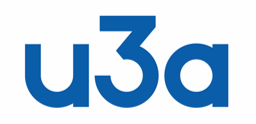      MEETING AGENDA, Wed 19 July 2023 Venue: The Trinity Centre, Church Lane, Mill Street, Sutton Coldfield B72 1TFPlease note that Church Hill is cobbled, doesn’t look like a road – be fearless.There is parking on-site or at the railway station, 5mins’walk away.If possible, please bring some of your u3a’s advertising materials for others to look at.12:00-12:45 buffet lunchDuring lunch we ask attendees to write their responses to 3 questions:  What’s your most popular u3a group?   What regional events would your members like?  What’s your u3a’s greatest success?   12:45   Welcome and review of your replies What’s going on in the Region?  Jean Jackson, Regional Trustee Why join a Network?  Sue Russell, who runs the u3a networks in the UKUpdate on Council:  Laurence Wale, W Mids Council Rep & Chair of Worcester u3a Q & A, Sam Mauger, Trust CEO & Allan Walmsley, Vice-Chair of the Trust 16:00 Close Queries?  Jean.Jackson@u3a.org.uk; 07310 183428